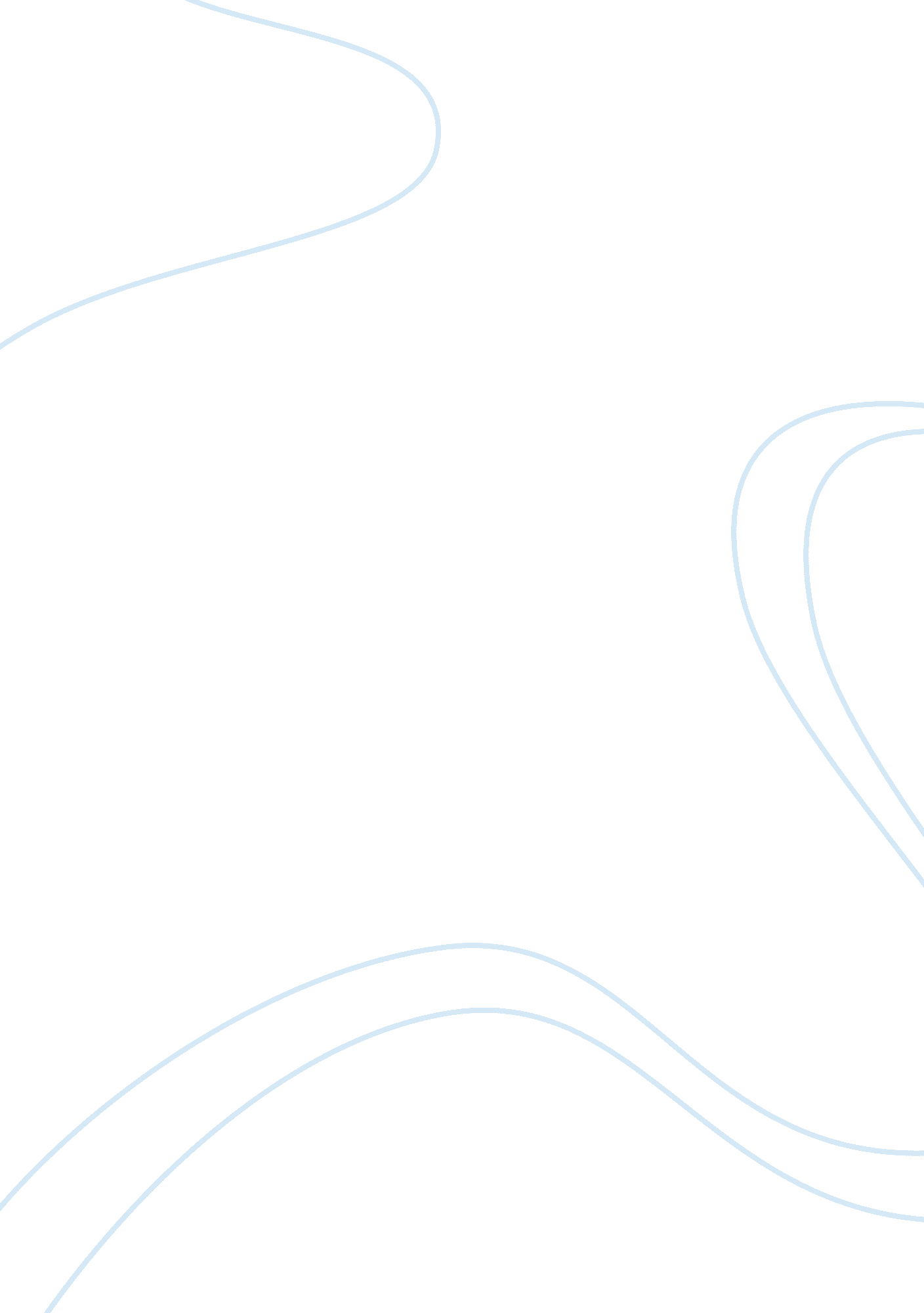 Perseverance essay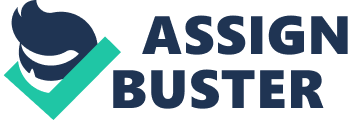 Perseverance What comes to your mind when you think of perseverance or persistence? Maybe that time you really wanted that cute dress or that new book, so you begged and pleaded with your parent’s. Perhaps the times you’ve tried out for the sports team until you finally made the team. You could even be remembering the moment when you were stuck on that level of a game, so you kept playing that one level over and over to get to the next. How about when you beat your time in running? You could be hinging anything about your personnel experiences when it comes to perseverance and persistence. Getting that dress or book could have taken a large amount of time of persuading your parent’s. Ovid once said, “ Dripping water hollows out stone, not through force but through persistence. ” You didn’t have to be forceful and aggressive, but the power was in not relenting to the answer “ No. ” Did you Just give up after they said no, or did you continue to ask and wear your parent’s down? Making the sports team probably took a lot of hard work and practicing. If you run into a wall, don’t turn around and give up. Figure out how to climb it, go through it, or work around it. ” The one to say these words was Michael Jordan. Did the coaches say you weren’t cut out for it the year before, or did you have to postpone other activities to try out for the team or to make time to practice? Michael Jordan could have had the same problems but he pushed through them all and now he is a professional basketball player. Being stuck on a level of a game can be frustrating, but are you going to stop playing he game because you are having trouble with one level? Never confuse a single defeat with a final defeat”, this quote by F. Scott Fitzgerald, can be useful in many situations you may in counter. One game over isn’t going to enable you to play the level over again. If you practice that level repeatedly you’ll get better and closer with each try until you make it. “ It always seems impossible until it’s done. ” These words spoken by Nelson Mandela rang true for the first four minute mile completed by Rogers Banister. Before 1954, everyone believed it to be impossible, but he didn’t let that stop him from succeeding his goal. He didn’t Just show himself that he could run that, he showed everyone that it was possible. When you set out to do something, you should finish it. Practice perseverance and go for what you think your purpose is. When you have a belief, you need to stand fast to what you believe. There will be difficulties and hardships but that will shape you and make you who you are. Hopefully you will turn out to be someone you’re proud of Delve. 